Publicado en Sevilla el 20/10/2015 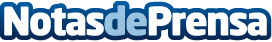 Perfecto4U organiza una nueva fiesta virtual para regalar viajesEl buscador de regalos organiza una nueva Fiesta Virtual este viernes 23 de octubre. Es el segundo evento de este tipo que introduce en España, tras el éxito del anterior. Se consideran pioneros en esta tendencia, algo habitual en EEUU, y quieren popularizarlo en nuestro país. Además de pasarlo bien, escuchar música, chatear juntos,… hay varios juegos en el programa para que los participantes puedan ganar premios exclusivos.Datos de contacto:María José MorónComunicación Perfecto4U España - www.perfecto4u.es - Twitter: @Perfecto4uEs - Facebook: Perfecto4U.es - Blog: guruderegalos.com673 46 76 56 Nota de prensa publicada en: https://www.notasdeprensa.es/perfecto4u-organiza-una-nueva-fiesta-virtual Categorias: Nacional Gastronomía Marketing Entretenimiento Emprendedores E-Commerce Jardín/Terraza Premios http://www.notasdeprensa.es